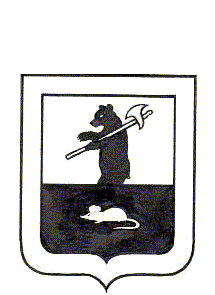 АДМИНИСТРАЦИЯ   ГОРОДСКОГО  ПОСЕЛЕНИЯ  МЫШКИНПОСТАНОВЛЕНИЕг. Мышкин18.06. 2018									                   № 191О подготовке и проведении Дня молодежи  и об ограничении движения транспортных средств при проведении праздничного мероприятияВ соответствии с  Федеральным законом от 06.10.2003г. № 131- ФЗ «Об общих принципах организации местного самоуправления в Российской Федерации», Уставом городского поселения Мышкин, в целях взаимодействия и координации всех структур в подготовке и проведении мероприятий, посвященных Дню молодежи,ПОСТАНОВЛЯЕТ:1. Провести 29 июня 2018 года мероприятия, посвященные Дню молодёжи. 2. Утвердить Программу мероприятий, проведения Дня молодёжи согласно приложению.          3. Ограничить движение транспортных средств при проведении праздничного мероприятия, посвященного Дню молодежи 29.06.2017 года.        3.1. МУ «Управление городского хозяйства» ограничить движение транспортных средств в г. Мышкин по ул. Никольская с 19ч.30мин.  до 23ч.00мин.        3.2. Отделению МВД России по Мышкинскому району (Смирнов И.А.) оказать содействие в обеспечении охраны общественного порядка и безопасности дорожного движения на период проведения мероприятия, посвященного Дню молодежи.3. Контроль за исполнением настоящего постановления оставляю за собой.4.  Опубликовать настоящее постановление в газете «Волжские зори» и   разместить  на официальном сайте Администрации городского поселения Мышкин в информационно-телекоммуникационной  сети Интернет.5. Постановление вступает в силу с момента опубликования.Глава городского поселения Мышкин                				Е.В.ПетровПриложение к постановлению Администрации городского поселения Мышкин от  18.06.2018  № 191        Программа проведения Дня Молодёжи29 июня  2018 года в городе Мышкин18.00 ч. -20.00 ч.  Конкурс для влюбленных пар «Любовьс первого взгляда» (г. Мышкин, ул. К.Либкнехта, 45,  МУ ММР «Межпоселенческий   Дом культуры»)20.00ч.-23.00 ч.  Вечерняя развлекательная программа  (Успенская площадь, дискотека «Территория MAXIMUM» г. Углич)